Numer sprawy: ……………Załącznik nr 6a do SWZ……………………………………….……………………………………….…………………………………..……(pełna nazwa, adres, NIP, REGON)WYKAZ  ROBÓT BUDOWLANYCH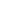 Przystępując do postępowania o udzielenie zamówienia publicznego prowadzonego w trybie podstawowym pn. „Budowa, przebudowa dróg gminnych w Gubinie dla poprawy dostępności komunikacyjnej”przedkładam/my wykaz wykonanych robót budowlanych w zakresie niezbędnym do wykazania spełnienia warunku udziału w postępowaniu, o którym mowa w Rozdziale 5 ust. 2 pkt 4 SWZ:UWAGADane w kolumnach nr 1, 2, 3 i 4 należy wypełnić w taki sposób, aby Zamawiający na podstawie wskazanych informacji był w stanie ocenić, czy wskazana robota budowlana potwierdza spełnianie przez Wykonawcę warunku udziału w postępowaniu, określonego w Rozdziale 5 ust. 2 pkt 4 SWZ.W załączeniu należy dołączyć dowody, o których mowa w Rozdziale 7 SWZ, dotyczące robót, określających, czy te roboty budowlane zostały wykonane należycie, w szczególności informacji o tym czy roboty zostały wykonane zgodnie z obowiązującymi przepisami prawa i prawidłowo ukończone.…………………………………….…………, dnia ……………….. 2024  rokuLp.Opis wykonanych robót budowlanych potwierdzających spełnienie wymagań ZamawiającegoWartość bruttoData wykonania(dd/mm/rrrr)Odbiorca/podmiotNazwa i adres siedziby12341.2.